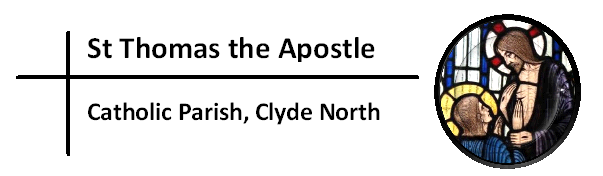 Church: St Peter’s College, 55 MacKillop Way, Cnr Heather Grove, Clyde North            Parish Priest: Fr Denis O’Bryan EVParish Office: 50 Heather Grove, Cranbourne East (PO Box 6089, Clyde VIC 3978)Parish Office Hours: Tuesday – Friday 9.00am – 3.00pmParish Office Phone: 5998 0947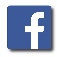 Email: parish@stthomasap.org.au            Website: www.stthomasap.org.au       www.facebook.com/stthomasapPastoral Associate: Sr Juliana Ogbole  Email: Clydenorth.Pastoralassociate@cdsale.org.auParish Secretaries: Christine Salu        Email: Clydenorth.Secretary1@cdsale.org.au                                    Fiona Goh             Email: Clydenorth.Secretary2@cdsale.org.au       Parish Safeguarding Officer: Corralee Floyd (Wednesday 9.00am – 3.00pm) Email: Clydenorth.Safety@cdsale.org.auMASS TIMES:
(All Masses are streamed LIVE on our Facebook page)Sunday Mass: 9.00amDaily Mass: 9.00amEASTER SUNDAY (Year A) – 12th April 2020First Reading 					                                                                                               Acts 10:34. 37-43                                Peter addressed Cornelius and his household: ‘You must have heard about the recent happenings in Judaea; about Jesus of Nazareth and how he began in Galilee, after John had been preaching baptism. God had anointed him with the Holy Spirit and with power, and because God was with him, Jesus went about doing good and curing all who had fallen into the power of the devil. Now I, and those with me, can witness to everything he did throughout the countryside of Judaea and in Jerusalem itself: and also to the fact that they killed him by hanging him on a tree, yet three days afterwards God raised him to life and allowed him to be seen, not by the whole people but only by certain witnesses God had chosen beforehand. Now we are those witnesses – we have eaten and drunk with him after his resurrection from the dead – and he has ordered us to proclaim this to his people and to tell them that God has appointed him to judge everyone, alive or dead. It is to him that all the prophets bear this witness: that all who believe in Jesus will have their sins forgiven through his name.’  The word of the Lord.Responsorial PsalmThis is the day the Lord has made; let us rejoice and be glad.Give thanks to the Lord for he is good,	for his love has no end.Let the sons of Israel say:‘His love has no end.’ (R.)The Lord’s right hand has triumphed;	his right hand raised me up.I shall not die, I shall liveand recount his deeds. (R.)The stone which the builders rejected	has become the corner stone.This is the work of the Lord,a marvel in our eyes. (R.)Second Reading		                                                                  Col 3:1-4                                            Since you have been brought back to true life with Christ, you must look for the things that are in heaven, where Christ is, sitting at God’s right hand. Let your thoughts be on heavenly things, not on the things that are on the earth, because you have died, and now the life you have is hidden with Christ in God. But when Christ is revealed – and he is your life – you too will be revealed in all your glory with him.The word of the Lord.Sequence 									           Christians, to the Paschal Victim offer sacrifice and praise.The sheep are ransomed by the Lamb;and Christ, the undefiled,hath sinners to his Father reconciled.Death with life contended: combat strangely ended!Life’s own Champion, slain, yet lives to reign.Tell us, Mary: say what thou didst see upon the way.The tomb the Living did enclose;I saw Christ’s glory as he rose!The angels there attesting;shroud with grave-clothes resting.Christ, my hope, has risen: he goes before you into Galilee.That Christ is truly risen from the dead we know.Victorious king, thy mercy show!Gospel Acclamation 									           Alleluia, Alleluia! Christ, our Passover, has been sacrificed; let us celebrate the feast then, in the Lord. Alleluia!Gospel							      		                        John 20: 1-9             It was very early on the first day of the week and still dark, when Mary of Magdala came to the tomb. She saw that the stone had been moved away from the tomb and came running to Simon Peter and the other disciple, the one Jesus loved. ‘They have taken the Lord out of the tomb’ she said ‘and we don’t know where they have put him.’So Peter set out with the other disciple to go to the tomb. They ran together, but the other disciple, running faster than Peter, reached the tomb first; he bent down and saw the linen cloths lying on the ground, but did not go in. Simon Peter who was following now came up, went right into the tomb, saw the linen cloths on the ground, and also the cloth that had been over his head; this was not with the linen cloths but rolled up in a place by itself. Then the other disciple who had reached the tomb first also went in; he saw and he believed. Till this moment they had failed to understand the teaching of scripture, that he must rise from the dead.The Gospel of the Lord.     Mass IntentionsSunday (12/4) 9.00am: Ross & Marilyn Smith 40th Wedding AnniversaryMonday (13/4): Thanksgiving for Clarke & Dias familiesTuesday (14/4): Nathan Rodrigues (3rd B’day)Wednesday (15/4): Available (to book a Mass, please call the parish office)Thursday (16/4): Alec & Rosemary Templeton (Remb)Friday (17/4): Special IntentionSaturday (18/4): Available (to book a Mass, please call the parish office)Recently Deceased: Jim RyanPray for the sick: Fr Bernard Buckley, Fr Brian Gleeson, Walter De Silva, Luicile Noel, Annette Gaiardo, Anne Marie Hartung, Sue Dower, Sr Kathleen Boschetti, Michael GaroniNOTICESPARISH RAFFLE TICKETS – Due to the current restrictions imposed by the Victorian Government because of the Corona Virus pandemic, the new return, draw & publication dates of the raffle tickets are now:Return to parish office before: 1st September 2020Draw Date:  26 September 2020 at 7.15 pm
Publication of Winners Date:  30 September 2020
PROJECT COMPASSION BOXES – the boxes are due back by this weekend. Caritas has recommended for online donation in lieu of cash due to the Covid-19 pandemic.‘We know that many of you may not be able to hand in your PC Boxes, or cash, to parishes or schools at this time. Did you know that you can go online to lent.caritas.org.au and securely donate with your credit card? You can also send a cheque to Caritas Australia at GPO Box 9830 Sydney NSW 2001. If you would like to donate over the phone, please call our friendly team on 1800 024 413.’ And if  you require assistance please call the parish office on 5998 0947.CARITAS is pleased to announce the launch of the Caritas Australia COVID-19 Resource Hub! https://www.caritas.org.au/welcome/caritas-australia-resource-hub. It is packed with updated resources for Parishes and live streamed masses, family and at home resources, virtual learning resources as well as resources for Diocesan teams and the media.The Resource Hub will evolve over time, as new resources are added over the coming weeks in response to the COVID-19 crisis.CATHOLIC CARE Resources to help with the current pandemic with valuable tips. Please visit https://www.ccam.org.au/page/125/catholiccares-response-to-the-covid-19-coronavirus-pandemic